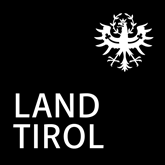 	Amt der Tiroler LandesregierungDatum:     			Über die  der Berufsschule an dasAmt der Tiroler Landesregierung
Abt. Landwirtschaftliches Schulwesen Jagd und Fischerei
Heiliggeiststraße 7-9
6020 InnsbruckAnsuchen um Aussprengelung in ein anderes Bundesland
in die  1./     2./    3./    4. Klasse im Lehrberuf      	an die Berufsschule:      	 Ort:     	Bundesland:Die laut Schulsprengelverordnung zuständige Schule ist die Tiroler Fachberufsschule 	Personaldaten:Zuname:	     		Geboren am:	     	Vorname:	     		Geburtsort:	     	Sozialversicherungsnummer:                                                    Anschrift:	     	PLZ / Ort:	     	Derzeitige Beschäftigung bei Firma: 	     	Lehrverhältnis im Beruf:      	Dauer der Lehrzeit von:      	bis:     	Berufliche Ausbildung:Besuchte Berufsschule:	     		 1.    2.   3.    4.KlasseAndere Berufsausbildung:	     	Für den Antrag werden folgende Gründe angeführt:	Unterschrift des Erziehungsberechtigten,	Antrag wird nur vollständig ausgefüllt bearbeitet!	bei Volljährigkeit des Eigenberechtigten	Zutreffendes bitte ankreuzen!Nach Einbringen dieses Antrages werden die Stellungnahmen der Wahlberufsschule sowie der zuständigen Schulbehörden eingeholt.